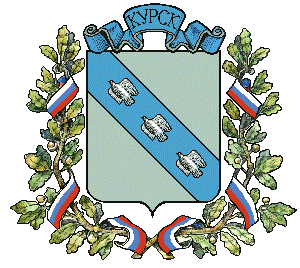 АДМИНИСТРАЦИЯ ГОРОДА КУРСКАКурской областиПОСТАНОВЛЕНИЕ«23»  октября   2017 г.                      г. Курск                                    № 2735Об утверждении политики в отношении 
обработки персональных данных
в Администрации города Курска
В целях исполнения требований Федерального закона от 27 июля 
2006 года № 152-ФЗ «О персональных данных», постановления Правительства Российской Федерации от 21 марта 2012 года № 211 «Об утверждении перечня мер, направленных на обеспечение выполнения обязанностей, предусмотренных Федеральным законом «О персональных данных» и принятыми в соответствии с ним нормативными правовыми актами, операторами, являющимися государственными или муниципальными органами» ПОСТАНОВЛЯЮ:Утвердить политику в отношении обработки персональных данных в Администрации города Курска согласно приложению к настоящему постановлению.Управлению информации и печати Администрации города Курска (Комкова Т.В.) обеспечить опубликование настоящего постановления           в газете «Городские Известия» и размещение на официальном сайте Администрации города Курска в информационно-телекоммуникационной сети «Интернет».Контроль за исполнением настоящего постановления возложить     на начальника управления делами Администрации города Курска           Рукина А.Н.Постановление вступает в силу со дня его официального опубликования.Глава Администрации города Курска                                                                                    Н.И. ОвчаровПРИЛОЖЕНИе УтверждЕНАпостановлениемАдминистрации города Курскаот «23» октября 2017 года№ 2735ПОЛИТИКАв отношении обработки персональных данных 
в Администрации города Курска1. Основные положения1.1. Настоящая Политика в отношении обработки персональных данных в Администрации города Курска (далее - Политика) разработана 
в соответствии с Федеральным законом от 27 июля 2006 года № 152-ФЗ 
«О персональных данных», постановлением Правительства Российской Федерации от 21 марта 2012 года № 211 «Об утверждении перечня мер, направленных на обеспечение выполнения обязанностей, предусмотренных Федеральным законом «О персональных данных» и принятыми 
в соответствии с ним нормативными правовыми актами, операторами, являющимися государственными или муниципальными органами» 
и распространяется на Администрацию города Курска и её отраслевые 
и территориальные органы (далее – структурные подразделения).1.2. В настоящей Политике используются следующие основные понятия:персональные данные – любая информация, относящаяся к прямо или косвенно определенному или определяемому физическому лицу (субъекту персональных данных);оператор – Администрация города Курска, самостоятельно или совместно с другими лицами организующие и (или) осуществляющие обработку персональных данных, а также определяющие цели обработки персональных данных, состав персональных данных, подлежащих обработке, действия (операции), совершаемые с персональными данными;обработка персональных данных – любое действие (операция) или совокупность действий (операций), совершаемых с использованием средств автоматизации или без использования таких средств с персональными данными, включая сбор, запись, систематизацию, накопление, хранение, уточнение (обновление, изменение), извлечение, использование, передачу (распространение, предоставление, доступ), обезличивание, блокирование, удаление, уничтожение персональных данных;автоматизированная обработка персональных данных – обработка персональных данных с помощью средств вычислительной техники;распространение персональных данных – действия, направленные 
на раскрытие персональных данных неопределенному кругу лиц;предоставление персональных данных – действия, направленные 
на раскрытие персональных данных определенному лицу или определенному кругу лиц;блокирование персональных данных – временное прекращение обработки персональных данных (за исключением случаев, если обработка необходима для уточнения персональных данных);уничтожение персональных данных – действия, в результате которых становится невозможным восстановить содержание персональных данных 
в информационной системе персональных данных и (или) 
в результате которых уничтожаются материальные носители персональных данных;обезличивание персональных данных – действия, в результате которых становится невозможным без использования дополнительной информации определить принадлежность персональных данных конкретному субъекту персональных данных;информационная система персональных данных – совокупность содержащихся в базах данных персональных данных и обеспечивающих 
их обработку информационных технологий и технических средств.1.3. Политика является общедоступным документом, декларирующим основы деятельности Администрации города Курска и структурных подразделений, связанной с обработкой персональных данных.1.4. Действия Политики не распространяется на отношения, возникающие при:организации хранения, комплектования, учета и использования содержащих персональные данные архивных документов в соответствии 
с законодательством об архивном деле в Российской Федерации;обработке персональных данных, отнесенных в установленном порядке 
к сведениям, составляющим государственную тайну.1.5. Администрация города Курска является оператором, организующим и осуществляющим обработку персональных данных, а также определяющим цели обработки персональных данных, состав персональных данных, подлежащих обработке, действия (операции), совершаемые               с персональными данными.1.6. Структурные подразделения также является операторами, организующими и осуществляющими обработку персональных, определяющими цели обработки персональных данных, состав персональных данных, подлежащих обработке, действия (операции), совершаемые 
с персональными данными.2. Принципы и цели обработки персональных данных, субъекты персональных данных2.1. Обработка персональных данных в Администрации города Курска 
и структурных подразделениях основана на следующих принципах:2.1.1. Обработка персональных данных должна осуществляться 
на законной и справедливой основе.2.1.2. Обработка персональных данных должна ограничиваться достижением конкретных, заранее определенных и законных целей. 
Не допускается обработка персональных данных, несовместимая с целями сбора персональных данных.2.1.3. Не допускается объединение баз данных, содержащих персональные данные, обработка которых осуществляется в целях, несовместимых между собой.2.1.4. Обработке подлежат только персональные данные, которые отвечают целям их обработки.2.1.5. Содержание и объем обрабатываемых персональных данных должны соответствовать заявленным целям обработки. Обрабатываемые персональные данные не должны быть избыточны по отношению                    к заявленным целям их обработки.2.1.6. При обработке персональных данных должны быть обеспечены точность персональных данных, их достаточность и актуальность 
по отношению к целям обработки персональных данных. Администрация города Курска и структурные подразделения (далее – Оператор) должны принимать необходимые меры либо обеспечивать их принятие по удалению или уточнению неполных или неточных данных.2.1.7. Хранение персональных данных должно осуществляться в форме, позволяющей определить субъекта персональных данных, не дольше, чем этого требуют цели обработки персональных данных, если срок хранения персональных данных не установлен федеральным законом, договором, стороной которого, выгодоприобретателем или поручителем по которому является субъект персональных данных. Обрабатываемые персональные данные подлежат уничтожению либо обезличиванию по достижении целей обработки или в случае утраты необходимости в достижении этих целей, если иное не предусмотрено федеральным законом.2.2. Целью Политики является обеспечение защиты прав и свобод человека и гражданина при обработке его персональных данных, в том числе защиты прав на неприкосновенность частной жизни, личную и семейную тайну.2.2.1. Целями обработки персональных данных в Администрации города Курска и структурных подразделениях являются:2.2.2. Исполнение условий трудового договора (служебного контракта) 
и осуществление прав и обязанностей в соответствии с трудовым законодательством, законодательством о муниципальной службе.2.2.3. Рассмотрение обращений граждан Российской Федерации 
в соответствии с законодательством.2.2.4. Выполнение обязательств по гражданско-правовым договорам (контрактам) и иным соглашениям, заключаемым Администрацией города Курска и структурными подразделениями. 2.2.5. Предоставление муниципальных услуг, реализация полномочий, возложенных на Администрацию города Курска и структурные подразделения. 3. Состав и субъекты персональных данных3.1. Операторами осуществляется обработка следующих категорий персональных данных:а) персональные данные, обрабатываемые в информационных системах персональных данных;б) общедоступные персональные данные (сведения, полученные только из общедоступных источников персональных данных);3.2. Субъектами обработки персональных данных являются:3.2.1. Граждане, состоящие с Администрацией города Курска или структурными подразделениями в отношениях, регулируемых трудовым законодательством, законодательством о муниципальной службе.3.2.2. Граждане, являющиеся кандидатами на включение в кадровый резерв Администрации города Курска или структурных подразделений.3.2.3. Граждане, состоящие в гражданско-правовых отношениях 
с Администрацией города Курска или структурными подразделениями.3.2.4. Граждане, обращающиеся в Администрацию города Курска или структурные подразделения, в том числе с целью получения муниципальных услуг.3.3. Субъект персональных данных имеет право на получение информации, касающейся обработки его персональных данных, в том числе содержащей:подтверждение факта обработки персональных данных Операторами;правовые основания и цели обработки персональных данных;цели и применяемые оператором способы обработки персональных данных;обрабатываемые персональные данные, относящиеся 
к соответствующему субъекту персональных данных, источник                     их получения, если иной порядок представления таких данных                                 не предусмотрен федеральным законом;сроки обработки персональных данных, в том числе сроки их хранения;иные сведения, предусмотренные Федеральным законом 
«О персональных данных».3.4. Субъект персональных данных вправе требовать от Операторов уточнения его персональных данных, их блокировки или уничтожения                 в случае, если его персональные данные являются неполными, устаревшими, неточными, незаконно полученными или не являются необходимыми для заявленной цели обработки, а также принимать предусмотренные законом меры по защите своих прав.3.5. Если субъект персональных данных считает, что Операторы осуществляют обработку его персональных данных с нарушением требований Федерального закона «О персональных данных» или             иным образом нарушает его права и свободы, субъект вправе обжаловать    действия или бездействие Операторов в уполномоченный орган                       по защите прав субъектов персональных данных (Федеральная служба         по надзору в сфере связи, информационных технологий и массовых             коммуникаций - Роскомнадзор) или в судебном порядке. 4. Обработка персональных данных4.1. Обработка персональных данных осуществляется с согласия субъекта персональных данных, если иное не предусмотрено федеральными законами. Согласие субъекта персональных данных должно отвечать требованиям, определенным Федеральным законом от 27.07.2006 № 152-ФЗ 
«О персональных данных».4.2. Обработка персональных данных осуществляется                              с использованием средств автоматизации, а также без использования таких средств (на бумажном носителе).5. Обязанности Операторов при обработке персональных данных5.1. Операторы при обработке персональных данных обязаны:5.1.1. Издавать правовые акты по вопросам обработки персональных данных, а также правовые акты, устанавливающие процедуры, направленные на предотвращение и выявление нарушений законодательства Российской Федерации и иных нормативных правовых актов, связанных с обработкой персональных данных, устранение последствий таких нарушений.5.1.2. Определять состав и перечень правовых, организационных 
и технических мер, необходимых и достаточных для обеспечения выполнения обязанностей, предусмотренных Федеральным законом                   от 27.07.2006 № 152-ФЗ «О персональных данных» и принятыми                            в соответствии с ним нормативными правовыми актами и осуществлять                их применение.5.1.3. Назначать лицо, ответственное за организацию обработки персональных данных в Администрации города Курска, структурных подразделениях которое, в частности:получает указания непосредственно от главы Администрации города Курска и подотчетно ему по вопросу обработки персональных данных;осуществляет внутренний контроль за соблюдением законодательства Российской Федерации и иных нормативных правовых актов о персональных данных, в том числе требований к защите персональных данных;обеспечивает доведение до сведения сотрудников положений законодательства Российской Федерации о персональных данных, в том числе требований к защите персональных данных, правовых актов Администрации города Курска;организует прием и обработку обращений и запросов субъектов персональных данных или их представителей и осуществляет контроль 
за приемом и обработкой таких обращений и запросов.5.1.4. Обеспечивать выполнение лицами, осуществляющими обработку персональных данных, и лицами, имеющими доступ к персональным данным, требований по защите персональных данных, установленных нормативными правовыми актами.5.1.5. Обеспечивать конфиденциальность персональных данных, обрабатываемых Операторами, кроме общедоступных персональных данных, если иное не предусмотрено федеральным законом.  5.1.6. Принимать меры по обеспечению безопасности персональных данных при их обработке.  5.1.7. Не допускать обработку и приобщение к личному делу субъекта персональных данных сведений, касающихся состояния здоровья, расовой, национальной принадлежности, политических взглядов, религиозных или философских убеждений, интимной жизни, членства в общественных объединениях или его профсоюзной деятельности, если иное                                не предусмотрено федеральным законом.5.1.8. Обеспечивать уничтожение персональных данных по достижении целей их обработки или в случае утраты необходимости в достижении этих целей, если иное не предусмотрено федеральным законом.5.1.9. Операторы обязаны выполнять иные обязанности оператора, предусмотренные Федеральным законом от 27.07.2006 № 152-ФЗ 
«О персональных данных» и принятыми в соответствии с ним нормативными правовыми актами.6. Порядок доступа к персональным данным и их предоставления6.1. К обработке персональных данных допускаются сотрудники Администрации города Курска, структурных подразделений, выполняющие  соответствующие функции по предоставлению муниципальных услуг, реализации соответствующих полномочий. 6.2. Лицо, ответственное за организацию обработки персональных данных в Администрации города Курска, структурных подразделениях        при организации доступа к персональным данным, обязано ознакомить субъект персональных данных с требованиями федерального законодательства 
и локальных правовых актов к обработке персональных данных 
и обеспечению безопасности персональных данных.6.3. Лицам, допущенным к обработке персональных данных, предоставляется доступ только к персональным данным, необходимым               для выполнения их служебных обязанностей в пределах возложенных соответствующих задач и функций.  6.4. Каждое лицо, допущенное к обработке персональных данных, использует индивидуальный идентификатор и пароль, которые не имеет права передавать другим лицам.6.5. Оператор  вправе передавать (распространять, предоставлять, давать доступ) персональные данные третьим лицам с согласия субъекта персональных данных, если иное не предусмотрено федеральным законом,             на основании заключаемого с этим лицом договора (соглашения) либо путем принятия Администрацией города Курска  правового акта. В правовом акте должны быть определены перечень действий (операций) с персональными данными и цели их обработки, должна быть установлена обязанность лица, которому предоставлены персональные данные, соблюдать конфиденциальность и обеспечивать безопасность персональных данных, 
а также должны быть указаны требования к их защите в соответствии 
с Федеральным законом от 27.07.2006 №152-ФЗ «О персональных данных».6.6. Основанием для отказа в предоставлении персональных данных третьим лицам являются:6.6.1. Отсутствие согласия субъекта персональных данных.6.6.2. Отсутствие условий, предусмотренных Федеральным законом 
от 27.07.2006 № 152-ФЗ «О персональных данных», при которых согласие субъекта персональных данных не требуется.7. Организация защиты персональных данных7.1. Персональные данные относятся к сведениям ограниченного доступа и подлежат защите, в рамках функционирующей в Администрации города Курска и структурных подразделениях системы защиты информации.7.2. При организации защиты персональных данных при их обработке Администрация города Курска и структурные подразделения руководствуются, в том числе Федеральным законом от 27.07.2006 № 152-ФЗ 
«О персональных данных», постановлением Правительства Российской Федерации от 15.09.2008 № 687 «Об утверждении Положения                                об особенностях обработки персональных данных, осуществляемой                     без использования средств автоматизации», постановлением Правительства Российской Федерации от 21.03.2012 № 211 «Об утверждении перечня мер, направленных на обеспечение выполнения обязанностей, предусмотренных Федеральным законом «О персональных данных» и принятыми                               в соответствии с ним нормативными правовыми актами, операторами, являющимися государственными или муниципальными органами», постановлением Правительства Российской Федерации от 01.11.2012 № 1119 «Об утверждении требований к защите персональных данных                          при их обработке в информационных системах персональных данных».7.3. Под безопасностью информации понимают состояние защищенности информации, при котором обеспечены                                               ее конфиденциальность, доступность и целостность.7.4. Задачами системы защиты персональных данных являются исключение или минимизация ущерба от возможной реализации случайных или злонамеренных воздействий на персональные данные, а также прогнозирование и предотвращение таких воздействий.7.5. Меры, принимаемые для защиты персональных данных 
от неправомерного или случайного доступа к ним, уничтожения, изменения, блокирования, копирования, предоставления, распространения, а также                  от иных неправомерных действий в отношении персональных данных, подразделяются на правовые, организационные и технические.7.5.1. К правовым мерам защиты персональных данных относится принятие правовых актов Администрацией города Курска, в соответствии 
с федеральными законами в области защиты персональных данных 
и принятыми в их исполнение нормативными документами, закрепляющих права и обязанности субъектов информационных отношений в процессе обработки персональных данных, а также устанавливающих ответственность 
за нарушение этих правил.7.5.2. К организационным мерам защиты персональных данных относятся в том числе:назначение в Администрации города Курска, структурных подразделениях  ответственных за обеспечение безопасности информации; разработка и поддержание в актуальном состоянии организационно-распорядительных документов, регламентирующих порядок обработки персональных данных, создания и функционирования системы защиты персональных данных; информирование лиц, осуществляющих обработку персональных данных, о факте обработки ими персональных данных, категориях обрабатываемых персональных данных, а также об особенностях и правилах осуществления такой обработки;осуществление внутреннего контроля соответствия обработки персональных данных требованиям к защите персональных данных 
и безопасности персональных данных в Администрации города Курска 
и структурных подразделениях  требованиям законодательства Российской Федерации и иных нормативных правовых актов о персональных данных,                 в том числе требованиям к защите персональных данных;обучение, периодическое повышение квалификации сотрудников, ответственных за организацию обработки и обеспечение безопасности информации, сотрудников, непосредственно выполняющих мероприятия 
по обеспечению безопасности персональных данных.7.5.3. К техническим мерам защиты относится использование программно-аппаратных средств, выполняющих самостоятельно или 
в комплексе с другими средствами функции защиты персональных данных, 
и методов защиты, в том числе:программной или программно-технической защиты 
от несанкционированного доступа к информационным ресурсам автоматизированных рабочих мест, на которых обрабатываются персональные данные;средств защиты от вредоносного программного обеспечения;обеспечение раздельной фиксации на материальных носителях персональных данных, имеющих различную цель обработки, или                           их раздельной обработки;обеспечение раздельного хранения персональных данных (материальных носителей), обработка которых осуществляется в различных целях.7.6. Операторами применяются сертифицированные средства защиты информации, соответствующие требованиям, установленным уполномоченными органами в области технической защиты информации.7.7. Лица, ответственные за организацию обработки персональных данных, при обеспечении безопасности персональных данных вправе,                      в том числе:иметь доступ к информации, касающейся обработки персональных данных;привлекать к реализации мер, направленных на обеспечение безопасности персональных данных, обрабатываемых Операторами, сотрудников с возложением на них соответствующих обязанностей                        и закреплением ответственности.8. Ответственность за нарушение требований законодательства Российской Федерации в области персональных данных8.1. Лица, виновные в нарушении требований по организации обработки персональных данных в Администрации города Курска, структурных подразделениях несут ответственность за ненадлежащее выполнение возложенных функций по организации обработки персональных данных в соответствии с законодательством Российской Федерации и иными нормативными правовыми актами в области персональных данных.8.2. Лица, осуществляющие обработку персональных данных 
в  Администрации города Курска, структурных подразделениях                                             в соответствии со своими полномочиями, несут гражданско-правовую, уголовную, административную, дисциплинарную ответственность                          за нарушение требований к обработке и защите персональных данных, предусмотренную законодательством Российской Федерации.